ИТ-технологии в судебной системеВ Катон-Карагайском районном суде проведен онлайн - семинар с участием специалистов Улкен Нарынского сельского акимата, адвокатов. Целью данного мероприятия  было  поднятия правовой культуры, повышения уровня доверия граждан к судебной системе, а также доступности к правосудию.Заведующая канцелярией Жансултанова Э.К.  открывая мероприятие сказала, что широкое внедрение передовых ИТ-технологий, интеграция информационных систем повышает мобильность и прозрачность правосудия. Одним из первых информационных технологий, внедренных в судопроизводство является  сервис «Судебный кабинет» как единое окно доступа к онлайн сервисам и услугам судебных органов. Данный сервис установлен на моноблоке, который находится на первом этаже здании суда, где граждане, не имеющие доступа к интернету, могут направить через сервис исковые и иные обращения, заявления в судебные органы, не контактируя с сотрудниками  судов. Посредством данного сервиса предоставляется более 50 видов услуг в электронном виде по всем направлениям судопроизводства. Кроме того, было рассказано  о возможности в рамках исполнения конкретных задач и осуществления целей, указанных в проекте «7 камней правосудия», представленного председателем Верховного Суда Республики Казахстан, что при подаче   искового заявления электронно, имеется возможность участвовать в судебном заседании из любого места через смартфон, получать судебные акты в электронном формате, ознакомиться с графиком рассмотрения дел.В заключении данного мероприятия были даны развернутые и исчерпывающие  ответы с разъяснением законодательства.Пресс-служба Катон-Карагайского районного судаСот жүйесіндегі «ІТ» технологиялар.Катонқарағай аудандық сотында Үлкен Нарын ауылдық әкімшілігі мамандарының  және адвокаттардың қатысуымен онлайн - семинар өткізілді. Аталған іс шараның мақсаты халыққа құқықтық көмек көрсету, құқықтық мәдениетті арттыру, азаматтардың сот жүйесіне сенімінің деңгейін көтеру, сот төрелігіне қолжетімділігін қамтамасыз ету.Аталған шара барысында кеңсе меңгерушісі Э.К. Жансултанова озық  ақпараттық технологияларды кеңінен енгізу, ақпараттық жүйелерді біріктіру сот төрелігінің мобильділігі мен ашықтығын айтарлықтай арттыратынын атап өтті. Сот өндірісіне сот органдарының онлайн сервистері мен қызметтеріне қолжеткізуге арналған бірыңғай терезе ретінде  ең алғаш енгізілген ақпараттық технологиялардың бірі бұл- «Сот кабинеті». Бұл қызмет аудандық сот ғимаратының бірінші қабатында орнатылған моноблокта қолжетімді, интернет желісіне шығатын мүмкіндіктері жоқ азаматтар сот органдарына талап арыз және өзге де арыздарын сот қызметкерлерімен тікелей байланысқа түспей жолдауға мүмкіндіктері бар. Аталған бағдарламаның көмегімен сот өндірісі  бойынша 50 аса электронды қызметтер қолжетімді.Сондай-ақ, Қазақстан Республикасы Жоғарғы Соты төрағасының «Сот төрелігінің жеті түйіні» жобасында көрсетілген нақты тапсырмалар мен алға қойылған мақсаттарды орындау шеңберіндегі  мүмкіндіктер туралы, талап арызды электронды түрде берген жағдайда сот отырысына кез келген жерден смартфон арқылы қатысуға болатындығы жайлы, істерді қарау кестесімен танысып, сот актілерін электронды форматта алуға мүмкіндік бар екендігі айтылды.Шараны қорытындылай келе қатысушыларға заңнамаға сәйкес толықтай жауаптар берілді.Катонқарағай аудандық сотының баспасөз қызметі.IT- technologies in the judicial systemAn online seminar was held in Katon-Karagay district court with the participation of Ulken Naryn rural akimat specialists and lawyers. The purpose of this event was to raise the legal culture, increase the level of trust of citizens in the judicial system, as well as access to justice.Opening the event, head of the office of Zhansultanova E. K. said that the widespread introduction of advanced it technologies, integration of information systems increases the mobility and transparency of justice.One of the first information technologies introduced in court proceedings is the "Judicial office" service as a single window of access to online services and services of judicial authorities. This service is installed on a monoblock, which is located on the first floor of the courthouse, where citizens who do not have access to the Internet can send claims and other applications to the judicial authorities through the service, without contacting the employees of the courts. This service provides more than 50 types of services in electronic form in all areas of legal proceedings.In addition, presentations were made on opportunities in the execution of specific tasks and objectives identified in the project "7 stones of justice," presented by the President of the Supreme Court of the Republic of Kazakhstan that when submitting a claim electronically, you have the opportunity to participate in the hearing from any location via smartphone, to the judicial acts in electronic format-see the schedule of cases.At the end of this event, detailed and exhaustive answers were given explaining the legislation.Press service of the Katon-Karagay district court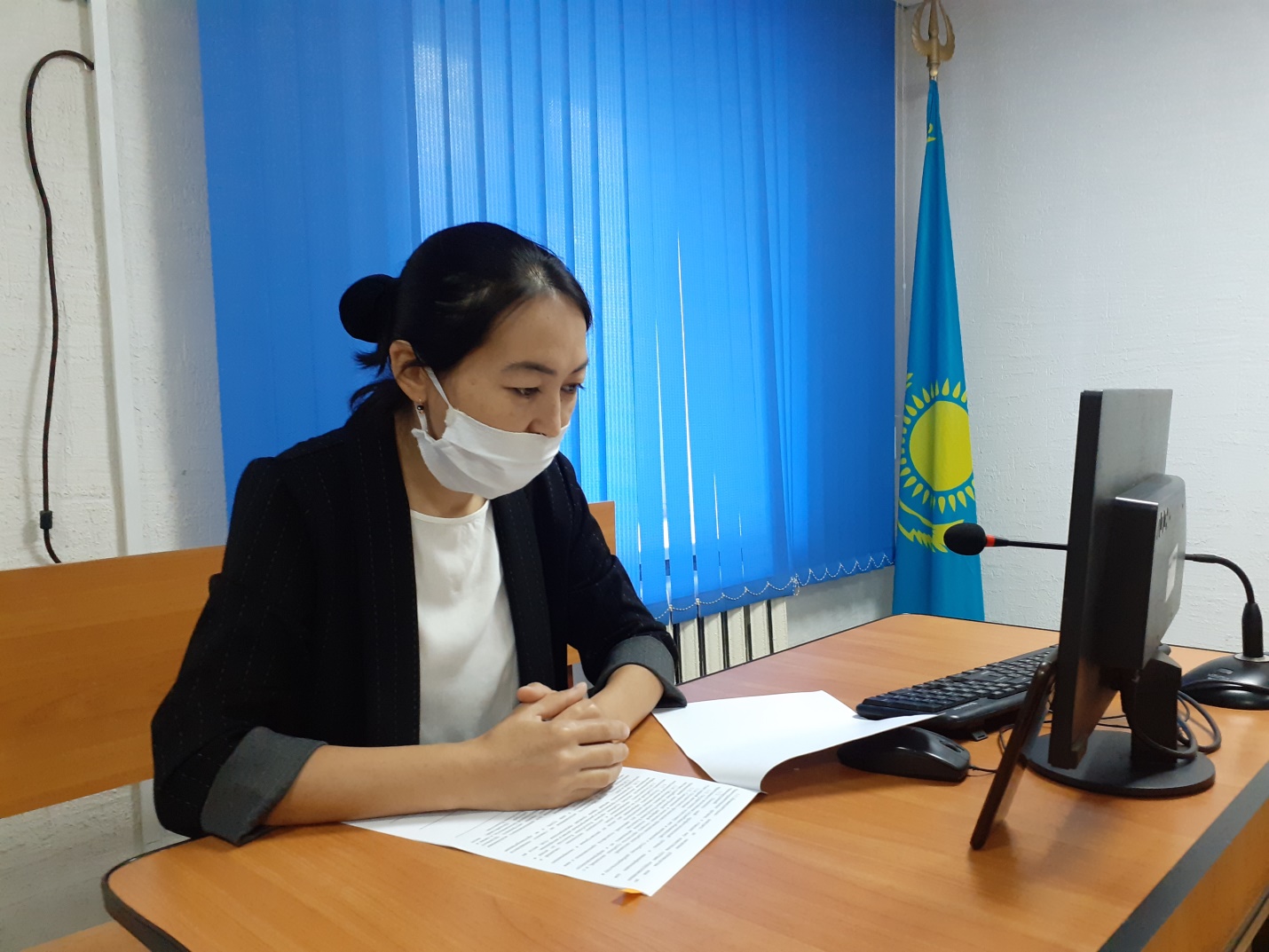 